Unit 6 Lesson 6: Compose and Decompose ShapesWU Notice and Wonder: A Picture of Shapes (Warm up)Student Task StatementWhat do you notice? What do you wonder?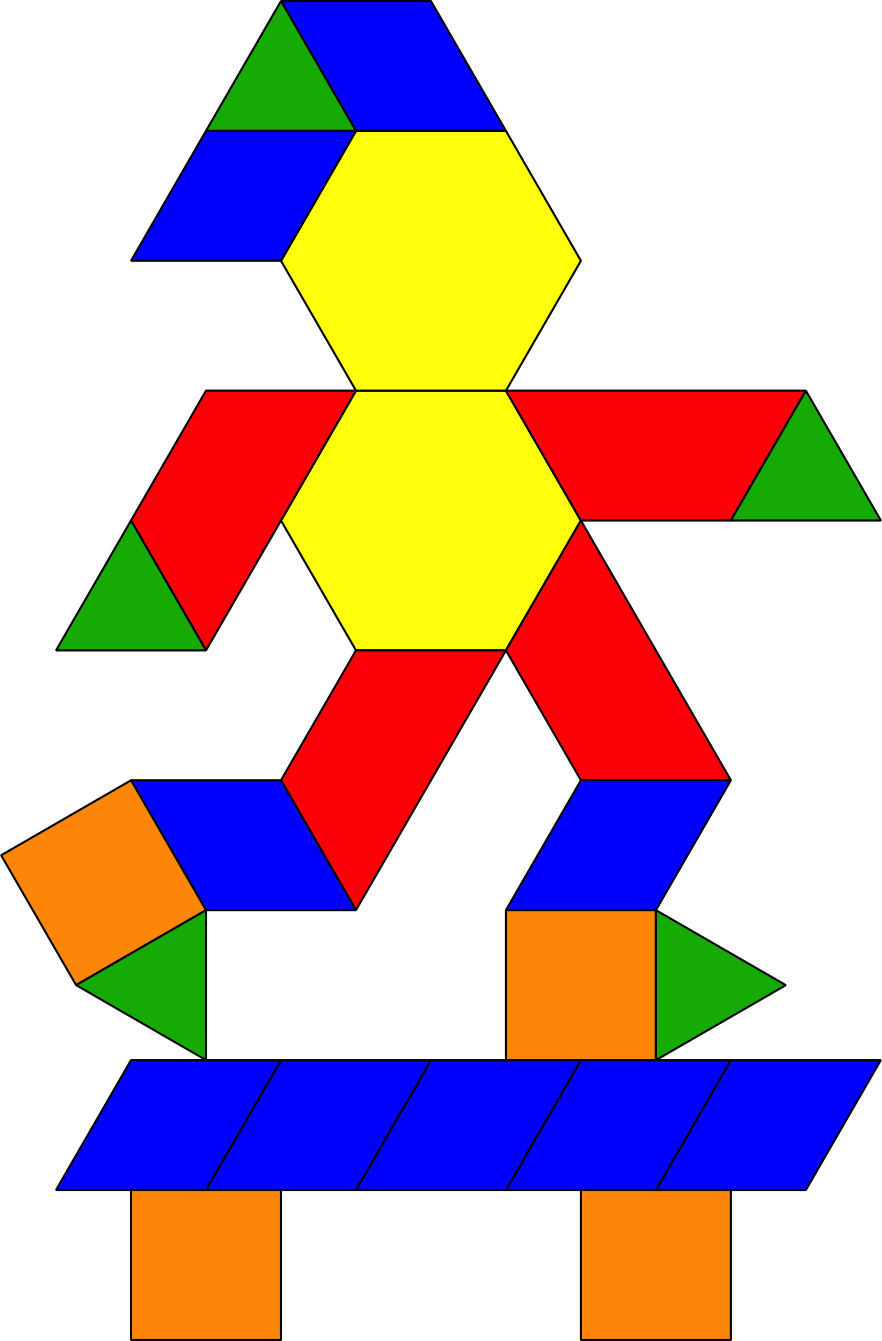 1 Many Ways to Compose ShapesStudent Task StatementMai used pattern blocks to make this design. Work with a partner to make the same design without using any yellow hexagons.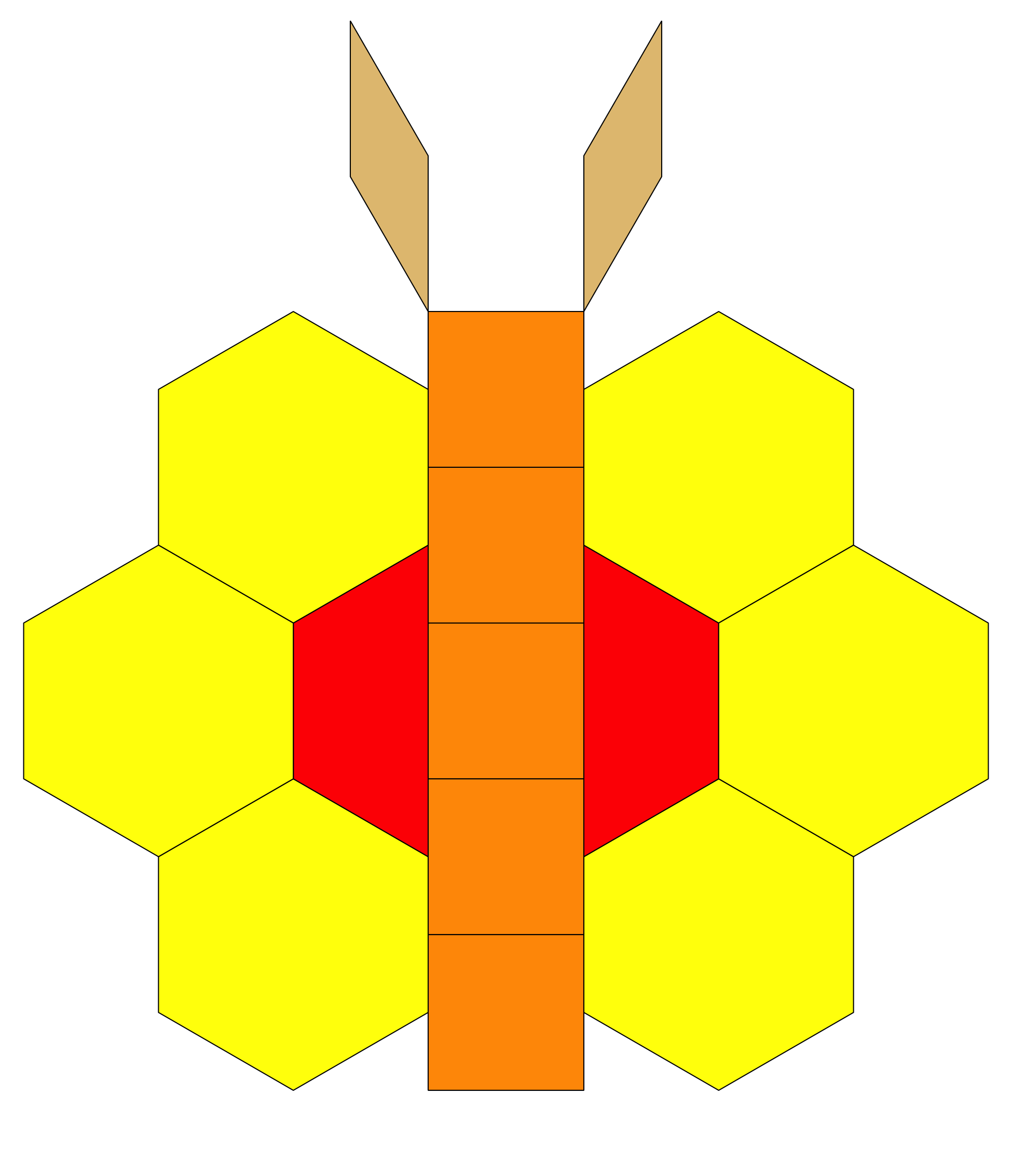 Activity Synthesis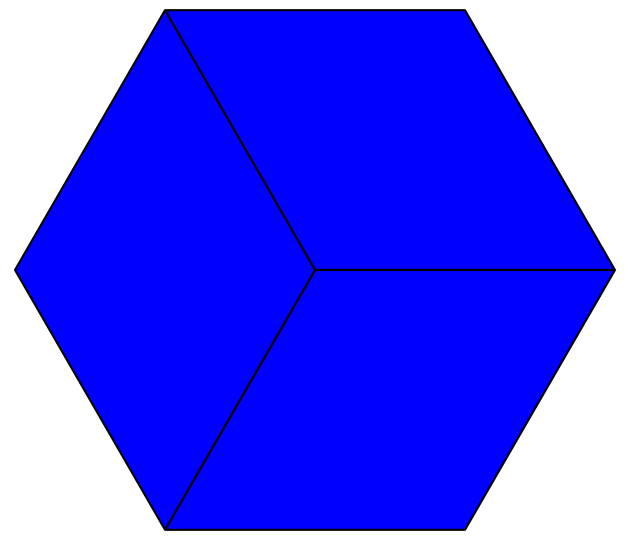 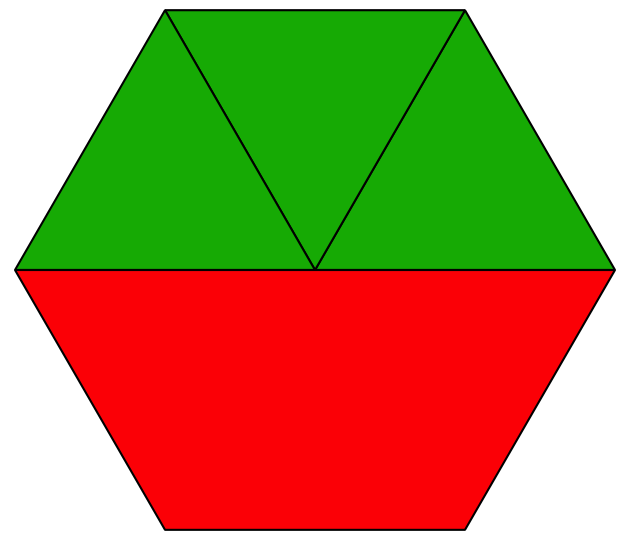 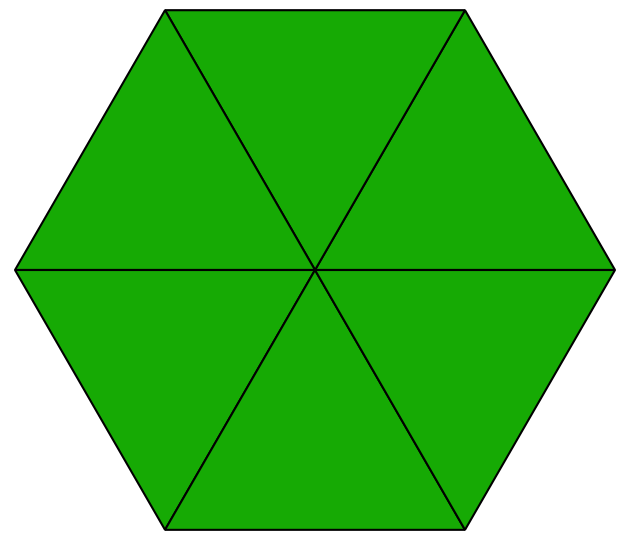 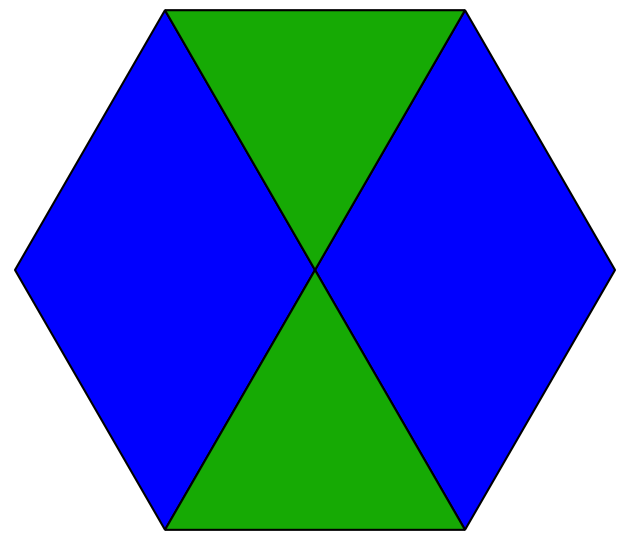 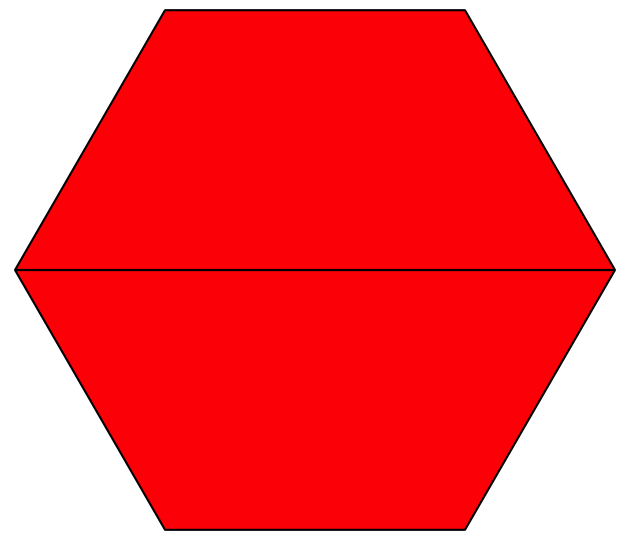 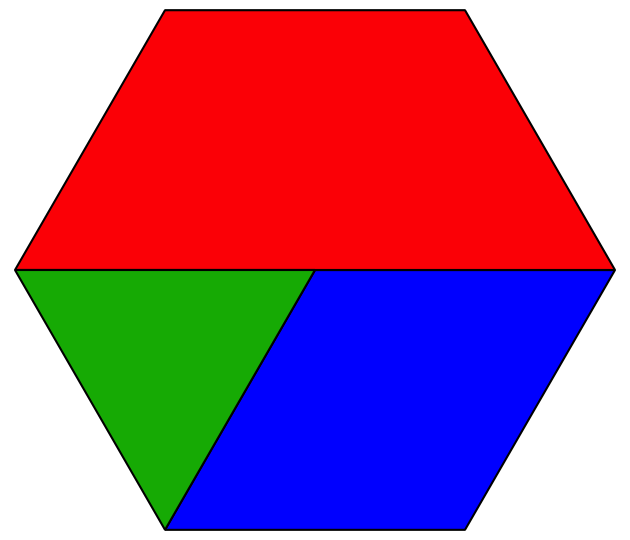 2 Compose Shapes with Equal-size PiecesStudent Task StatementWhat is the same? What is different?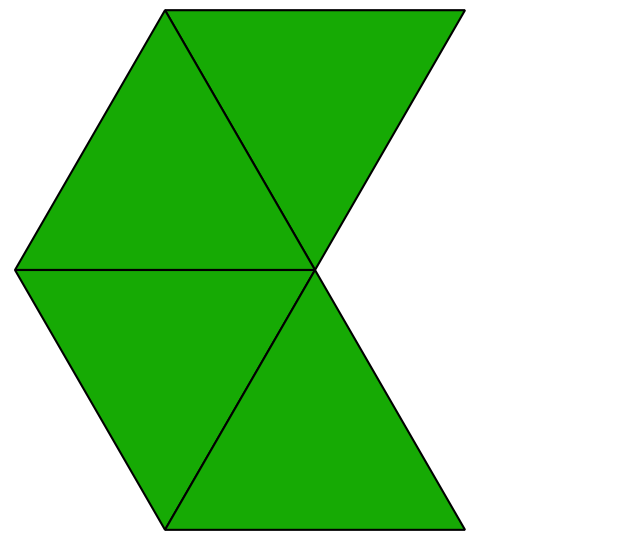 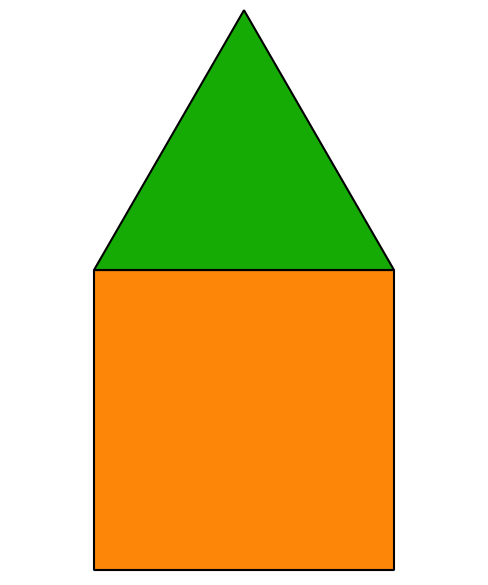 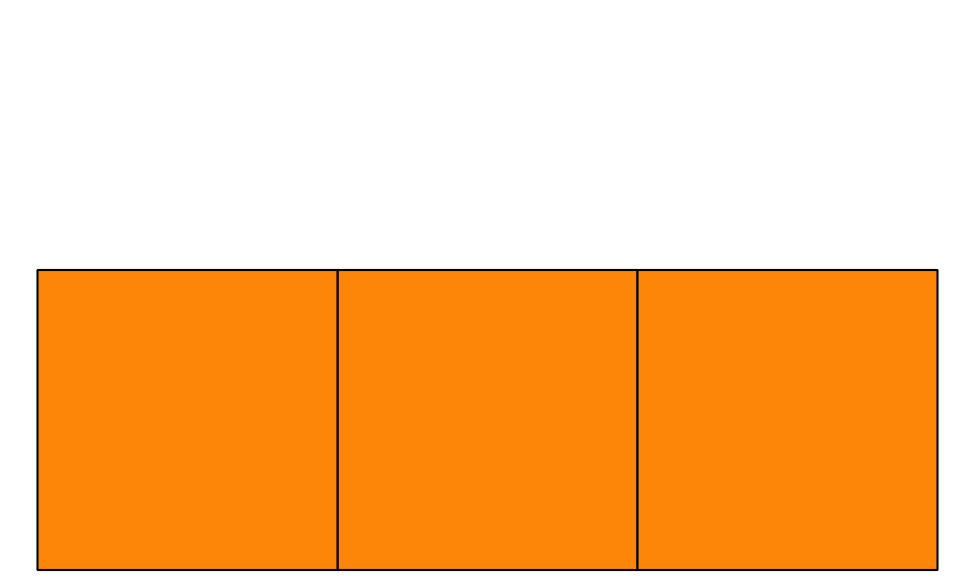 Compose 3 different shapes using 2, 3, or 4 of the same equal-size shape.Show the outline of each block on the grid paper.Name each shape and explain how you composed it.I used ________________________________to compose a _____________________________.I used ________________________________to compose a _____________________________.I used ________________________________to compose a _____________________________.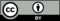 © CC BY 2021 Illustrative Mathematics®